（様式第１号）福祉委員活動助成金交付申請書　　　　　　　　　　　　　　　　　　　　　　　　　令和　 　年　 　月　 　日社会福祉法人養父市社会福祉協議会　会長　様　　　　　　　　　　　　　　　　　　　区　名　　　　　　　　　　　　　　　　　　　　　　　　　　　　　　　　　　　区　長（代表者）　　　　　　　　　　　㊞（※自筆の場合は印鑑不要）　令和　　年度福祉委員活動助成金の交付を受けたいので、下記のとおり申請します。記１．福祉委員活動助成金交付申請額金　　　　　　　　　　　　　　　　　円（内訳）２．振込先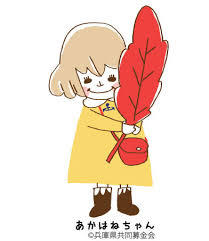 ※口座名義をよく確認していただき、フリガナを必ず記入してください。福祉委員設置費５，０００円活動助成金〔世帯数分〕円　　　　合　計円金融機関名（支店名）但馬銀行　　但馬信用金庫たじま農協　ゆうちょ銀行（　　　　　支店）預金種別普通　　・　　当座普通　　・　　当座口座番号フリガナ口座名義